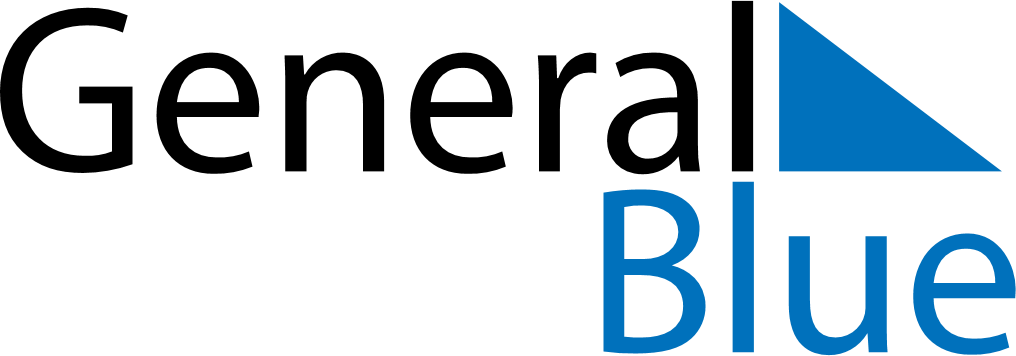 February 2027February 2027February 2027February 2027AngolaAngolaAngolaSundayMondayTuesdayWednesdayThursdayFridayFridaySaturday1234556Liberation Day7891011121213Shrove Tuesday1415161718191920212223242526262728